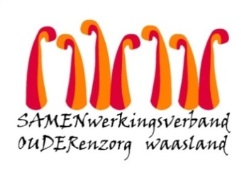 Nieuwsbrief WZH Het Hof – 1 oktober 2021Beste bewoner, familie, mantelzorger,Beste naaste,Vaccinatiegraad in onze woonzorghuizen
Alle zorgvoorzieningen werden door het Vlaams Agentschap Zorg en Gezondheid uitgenodigd om vrijwillig deel te nemen aan een onderzoek om de vaccinatiegraad van Covid-19 bij de medewerkers in kaart te brengen.  
Vzw Samen Ouder nam hieraan deel. We ontvingen volgende resultaten: de gemiddelde vaccinatiegraad tegen het coronavirus bedraagt meer dan 92% in WZH Heilig Hart, meer dan 96% in WZH De Ark en Grootenbosch en tussen de 98% en de 100% in WZH Hofstede, Het Hof en Heuverveld.  Covid-maatregelen vanaf 1 oktober 2021
Vanaf vandaag 1 oktober worden heel wat coronamaatregelen in onze samenleving aangepast. De mondmaskerplicht verdwijnt op veel plaatsen. Belangrijk om te weten is echter dat deze versoepelingen niet gelden voor de zorgsector waaronder de woonzorgcentra.  Ondanks het hoge vaccinatiepercentage willen wij nog eens benadrukken dat handhygiëne en het dragen van een mondneusmasker van groot belang zijn en in onze voorzieningen verplicht blijven voor medewerkers en bezoekers.Derde prik 
De bewoners van woonzorghuis Het Hof zullen op donderdag 7 oktober vanaf 13u een derde prik tegen Covid-19 ontvangen.Met vriendelijke groet,Youri Van Puymbrouck
Dagelijks verantwoordelijke